ใบรายงานผลการเข้าร่วมกิจกรรมวันต่อต้านยาเสพติด ประจำปีการศึกษา ๒๕๖๑*********************วันที่ ๒๗ เดือนมิถุนายน พ.ศ.๒๕๖๑เรื่อง   กิจกรรมวันต่อต้านยาเสพติด ประจำปีการศึกษา ๒๕๖๑เรียน   ผู้อำนวยการโรงเรียนบ้านคอแลน          ตามที่ข้าพเจ้านายจงรัก  สุดชัย ได้รับมอบหมายให้เข้าร่วมกิจกรรมวันต่อต้านยาเสพติด ประจำปีการศึกษา ๒๕๖๑ ที่โรงเรียนบ้านคอแลนได้จัดขึ้น ข้าพเจ้าขอเสนอรายงาน  ดังรายละเอียดต่อไปนี้๑. หัวข้อเรื่อง  การเข้าร่วมกิจกรรมวันต่อต้านยาเสพติด ประจำปีการศึกษา ๒๕๖๑๒. วัน เดือน ปี  วันที่ ๒๖ เดือนมิถุนายน พ.ศ.๒๕๖๑ ระยะเวลา  ๑  วัน ๓.  สถานที่    โรงเรียนบ้านคอแลน ตำบลคอแลน อำเภอบุณฑริก จังหวัดอุบลราชธานี  ๔. หน่วยงานผู้จัด   โรงเรียนบ้านคอแลน๕. ประธานดำเนินงานฯ  นายทรงศักดิ์  พรหมธิดา ผู้อำนวยการโรงเรียนบ้านคอแลน๖. ผู้เข้าร่วมกิจกรรมวันต่อต้านยาเสพติด ประจำปีการศึกษา ๒๕๖๑ประกอบด้วย๑.คณะครูและบุคลากรในโรงเรียนบ้านคอแลน๒.นักเรียนชั้นอนุบาล ๑ ถึง ชั้นมัธยมศึกษาปีที่ ๓ โรงเรียนบ้านคอแลน๗. การดำเนินงานการเข้าร่วมกิจกรรมวันต่อต้านยาเสพติด ประจำปีการศึกษา ๒๕๖๑ มีดังนี้เวลา ๑๓.๐๐ น. นักเรียนคณะครูและบุคลากรทางการศึกษาไปรวมกันที่ใต้ถุนอาคารเรียนหลังใหม่เวลา ๑๓.๑๕ น.นายทรงศักดิ์  พรหมธิดา ผู้อำนวยการโรงเรียนบ้านคอแลน ประธานในพิธีกล่าวเปิดกิจกรรมวันต่อต้านยาเสพติด ประจำปีการศึกษา ๒๕๖๑ เวลา ๑๓.๓๐ น.นักเรียนแต่ละกลุ่มที่รับผิดชอบการจัดทำป้ายนิเทศการต่อต้านยาเสพติด ได้นำเสนอผลงานบนเวที ให้นักเรียนได้ทราบชนิดของยาเสพติด ปัญหาของยาเสพติด และแนวทางการป้องกันตนเองให้ห่างไกลยาเสพติด  มีกิจกรรมการตอบคำถามเกี่ยวกับการป้องกันตนเองให้ห่างไกลจากยาเสพติด และมีกิจกรรมการแสดงของนักเรียนเกี่ยวกับการเล่นกีฬาชนิดต่างๆ ซึ่งเป็นการป้องกันตนเองให้ห่างไกลยาเสพติด  จากนั้นดำเนินกิจกรรมตามกำหนดการจนแล้วเสร็จเวลา ๑๕.๓๐ น.นายทรงศักดิ์  พรหมธิดา ผู้อำนวยการโรงเรียนบ้านคอแลน กล่าวเปิดกิจกรรมวันต่อต้านยาเสพติด ประจำปีการศึกษา ๒๕๖๑๘. ประโยชน์ที่ได้รับ         ๑.นักเรียนได้รับความรู้และได้รู้แนวทางการป้องกันตนเองให้ห่างไกลยาเสพติดทุกชนิด         ๒.นักเรียนมีความกล้าแสดงออกและกล้าแสดงความคิดเห็นเพิ่มมากขึ้น         ๓.นักเรียนมีส่วนร่วมในการทำกิจกรรมเพิ่มมากขึ้น         ๔.นักเรียนสามารถนำความรู้ที่ได้รับจากการจัดกิจกรรมวันต่อต้านยาเสพติด ไปใช้ในชีวิตประจำวันได้อย่างเหมาะสม ลงชื่อ …………………….……………….ผู้รายงาน                                                                                      (นายจงรัก สุดชัย)                                                                                         ตำแหน่ง ครูความคิดเห็นของผู้บริหาร………………………………………………………………………………………………………………………………………………………………………………………………………………………………………………………………………………………………………………………………………………………………………………………………………………………………………………………………………………………………………………………………………………………………………………………………………………………………………………………………………………………………………………………………………………………………………………………………………………………………………………………………………………………………………………………………………………………………                                                                ลงชื่อ ………………………………………………                                                                   (นายทรงศักดิ์   พรหมธิดา)                                                                ตำแหน่ง  ผู้อำนวยการโรงเรียนบ้านคอแลน                                                                       ….……/……………./……………….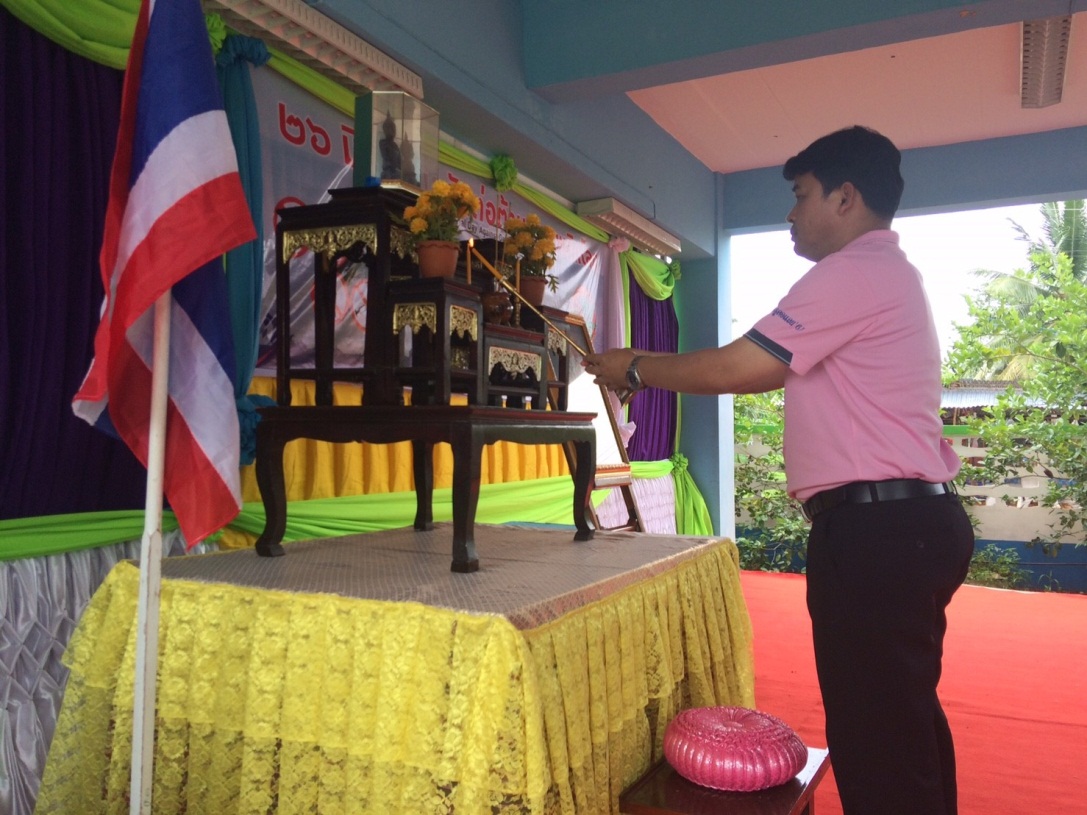 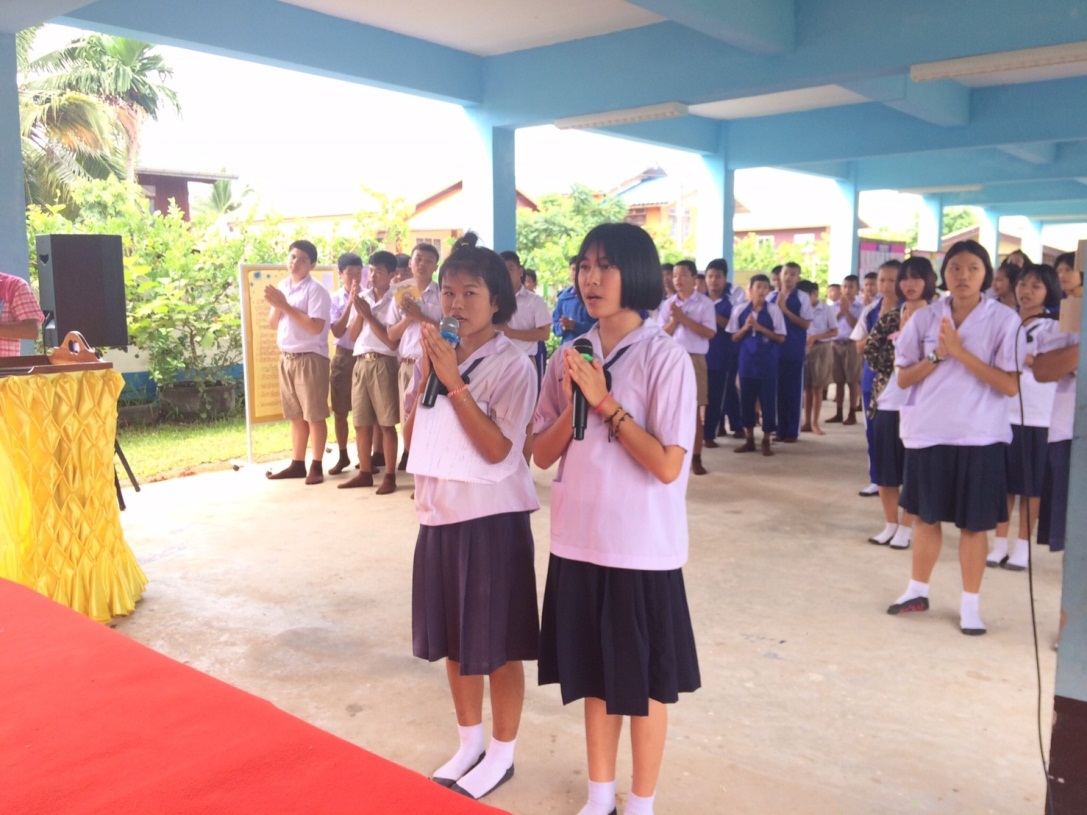 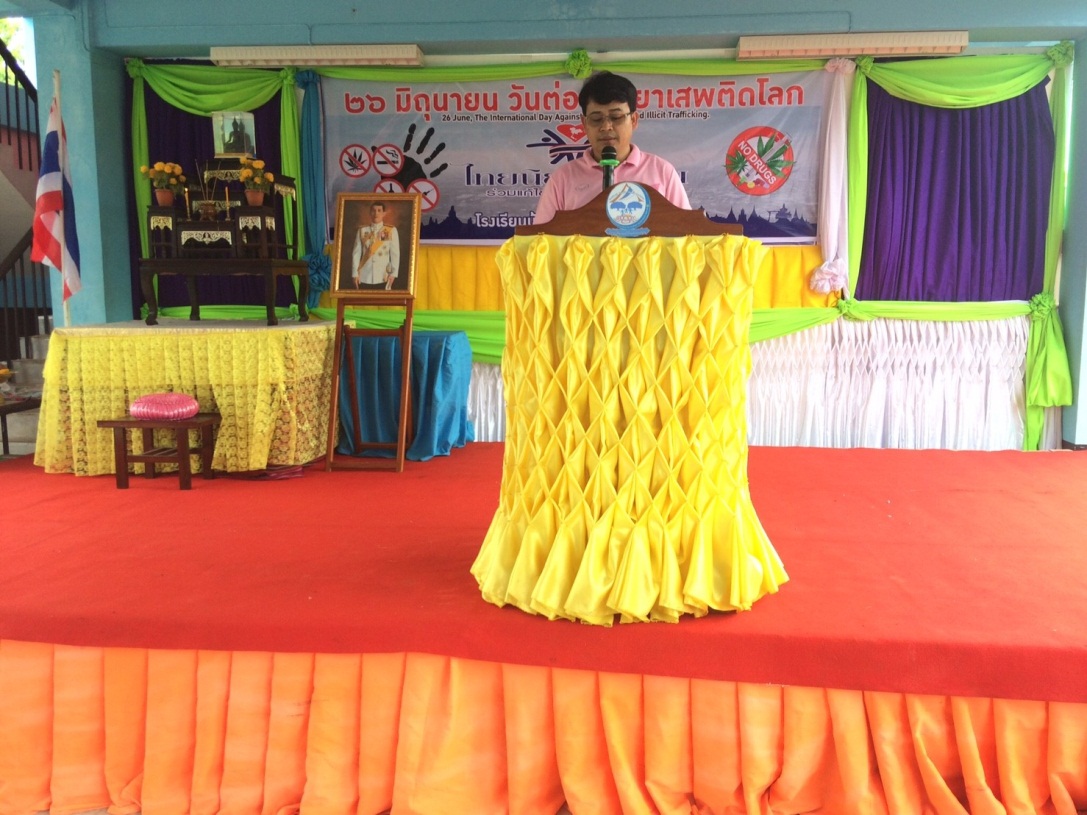 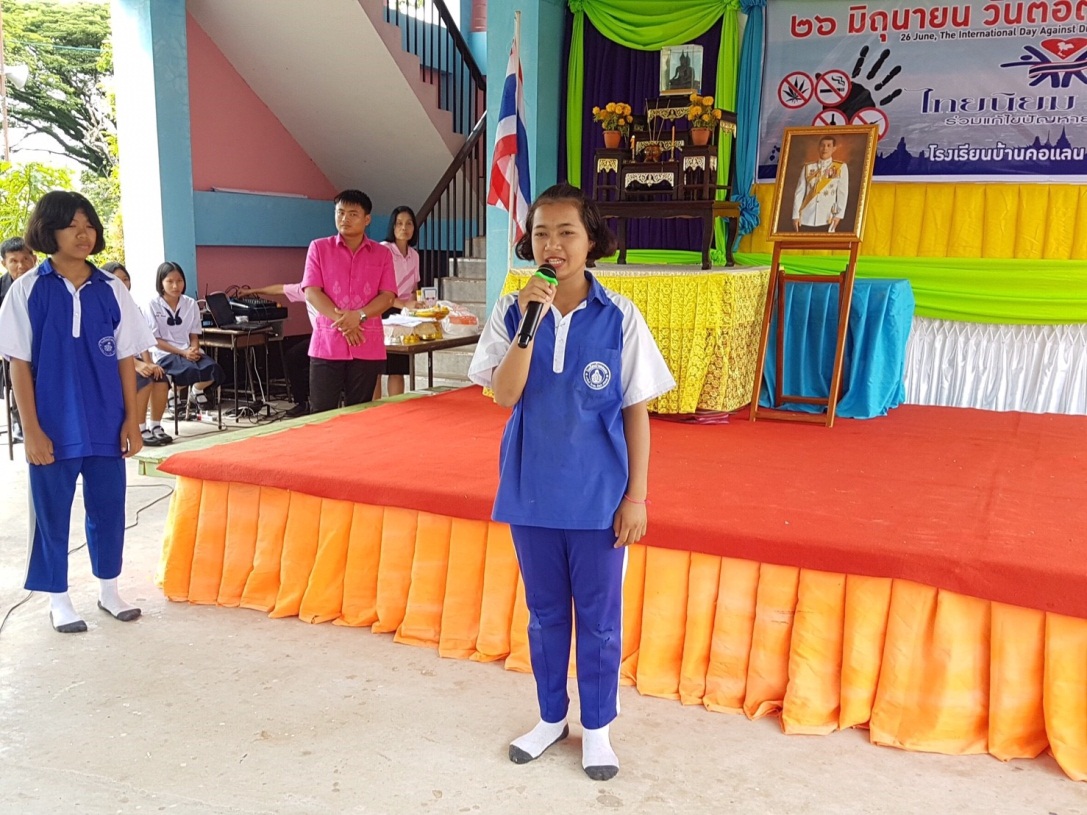 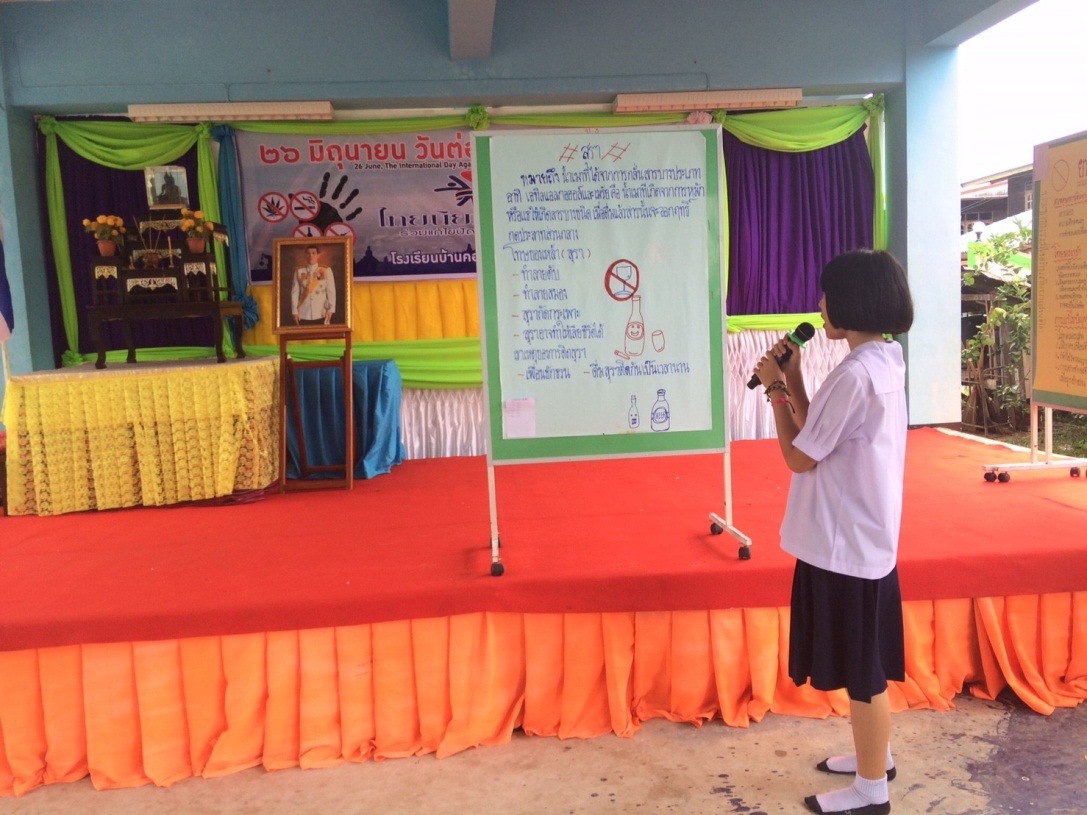 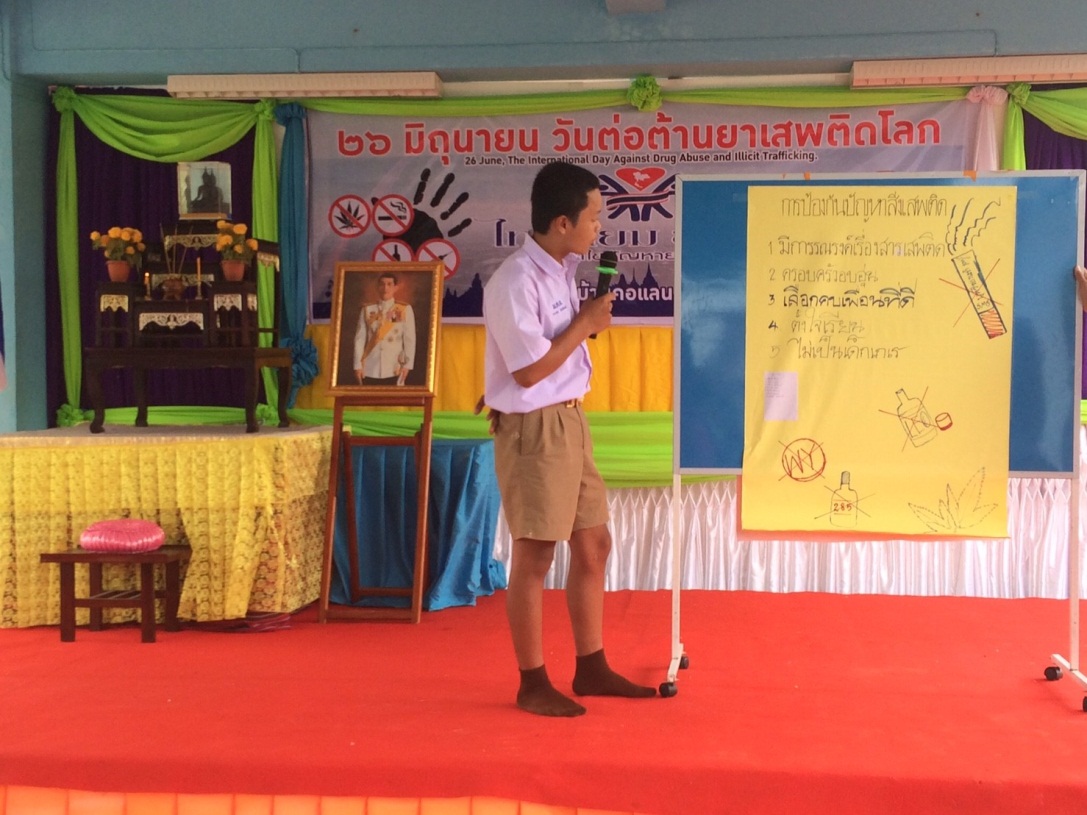 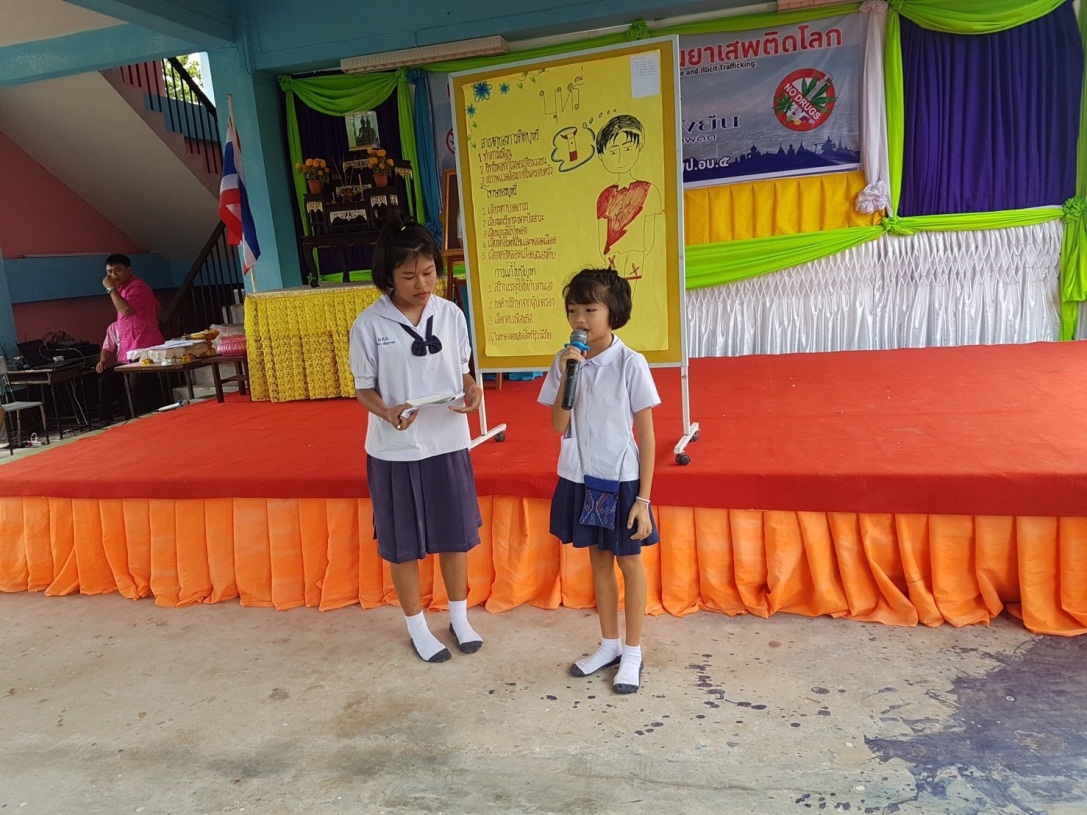 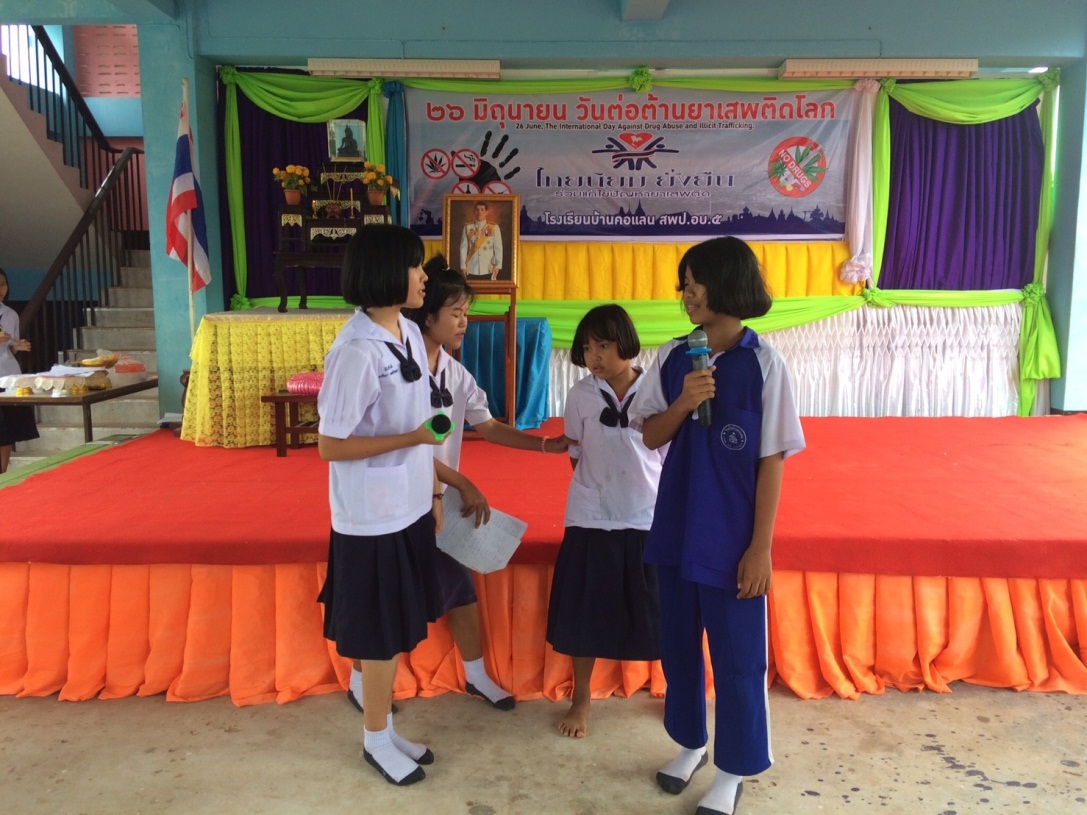 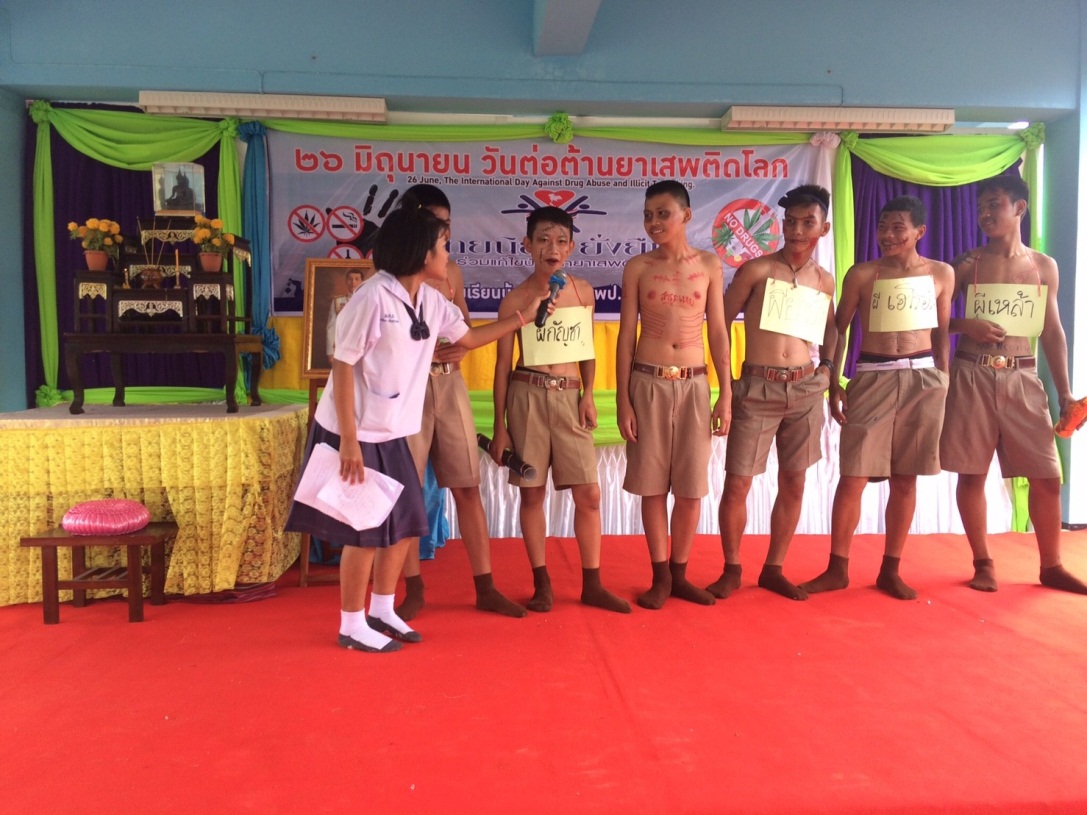 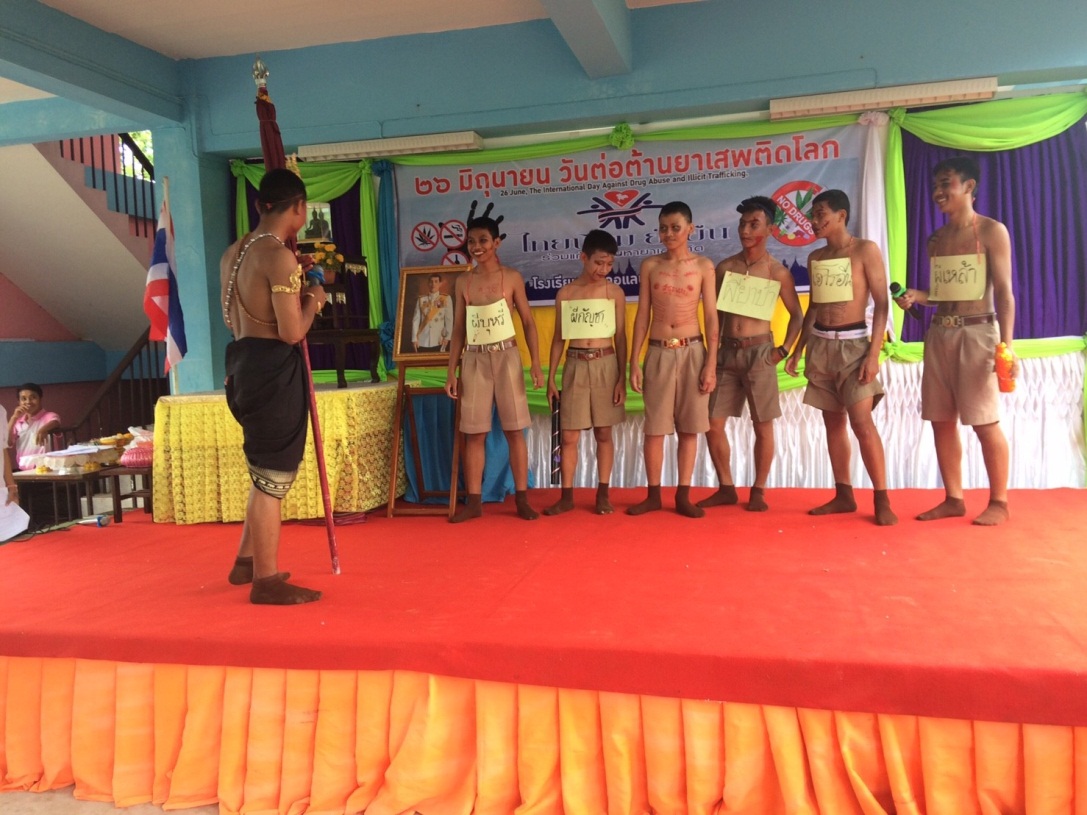 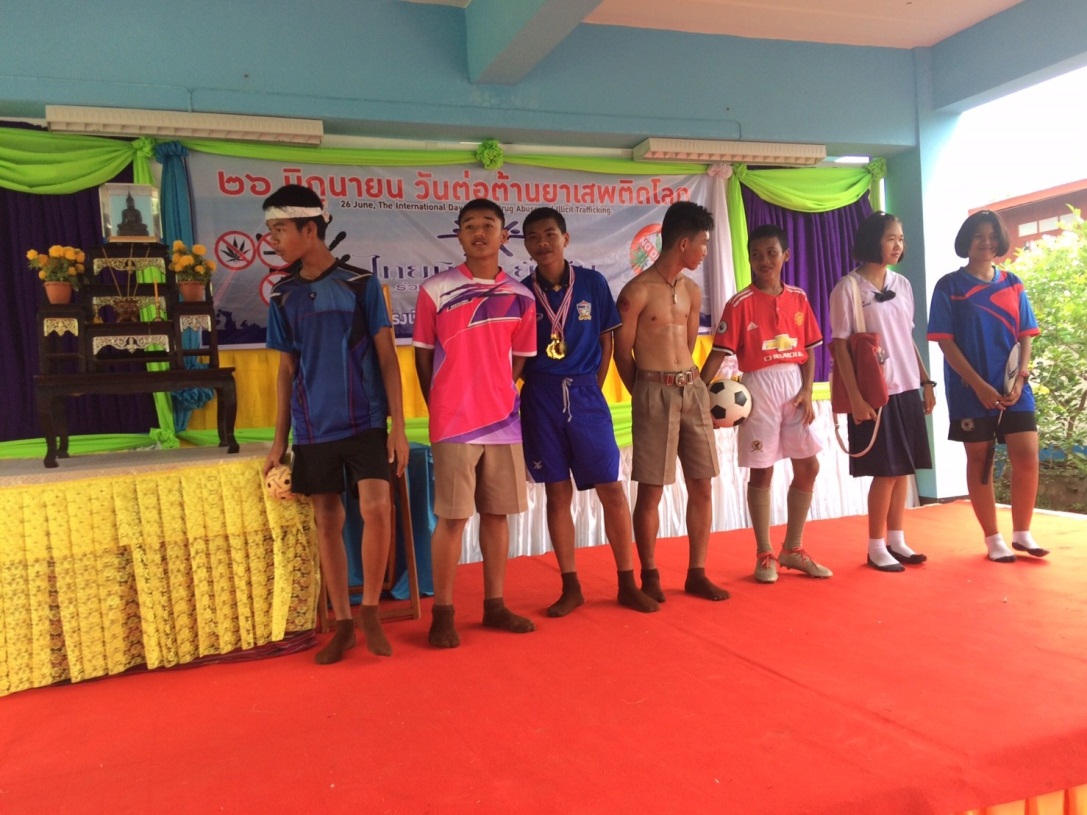 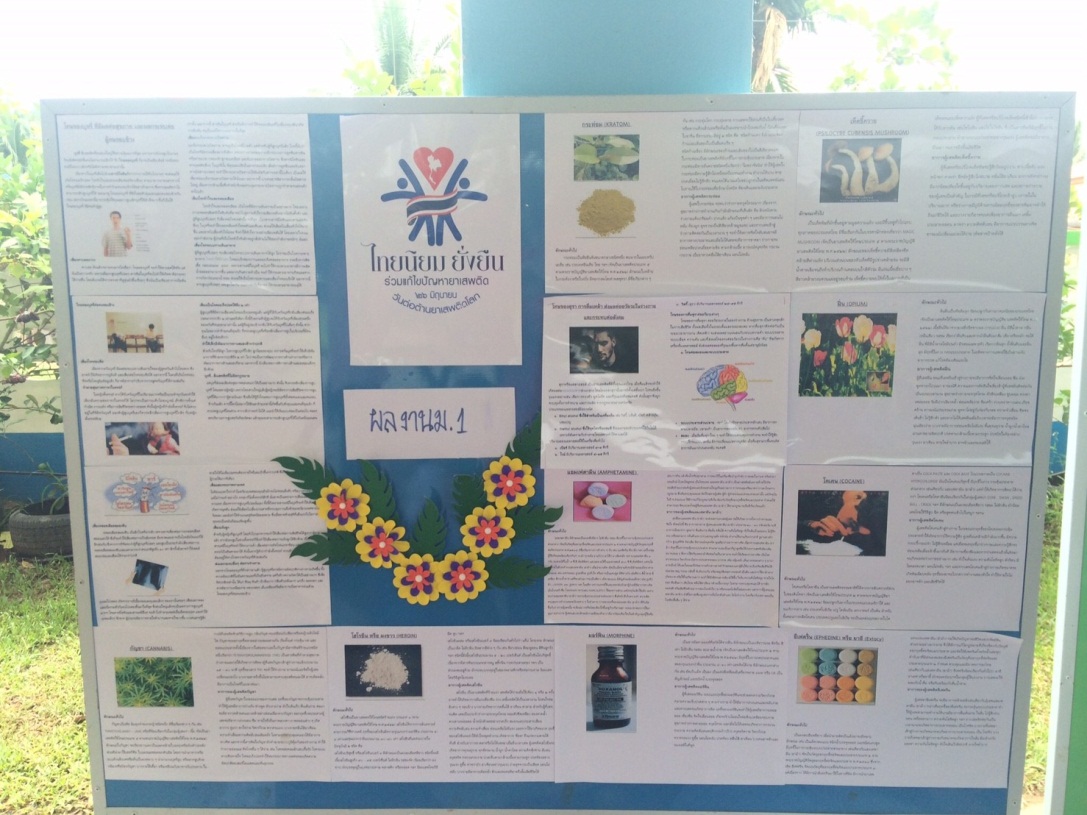 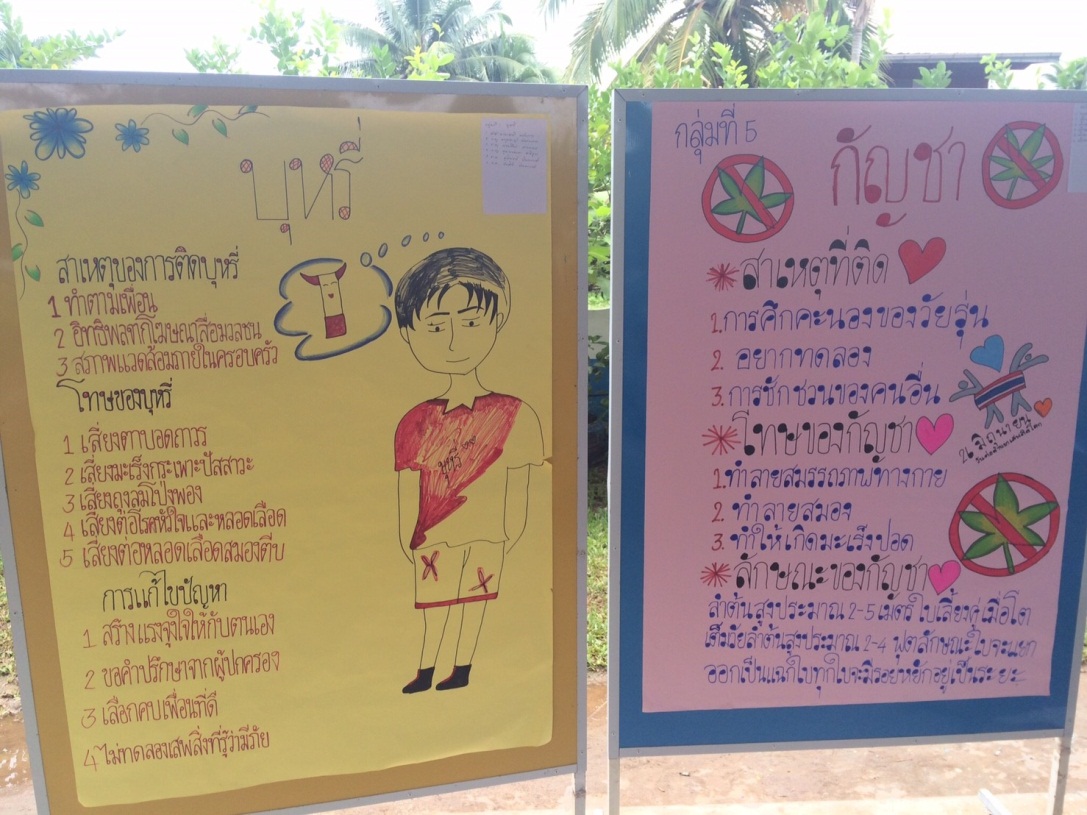 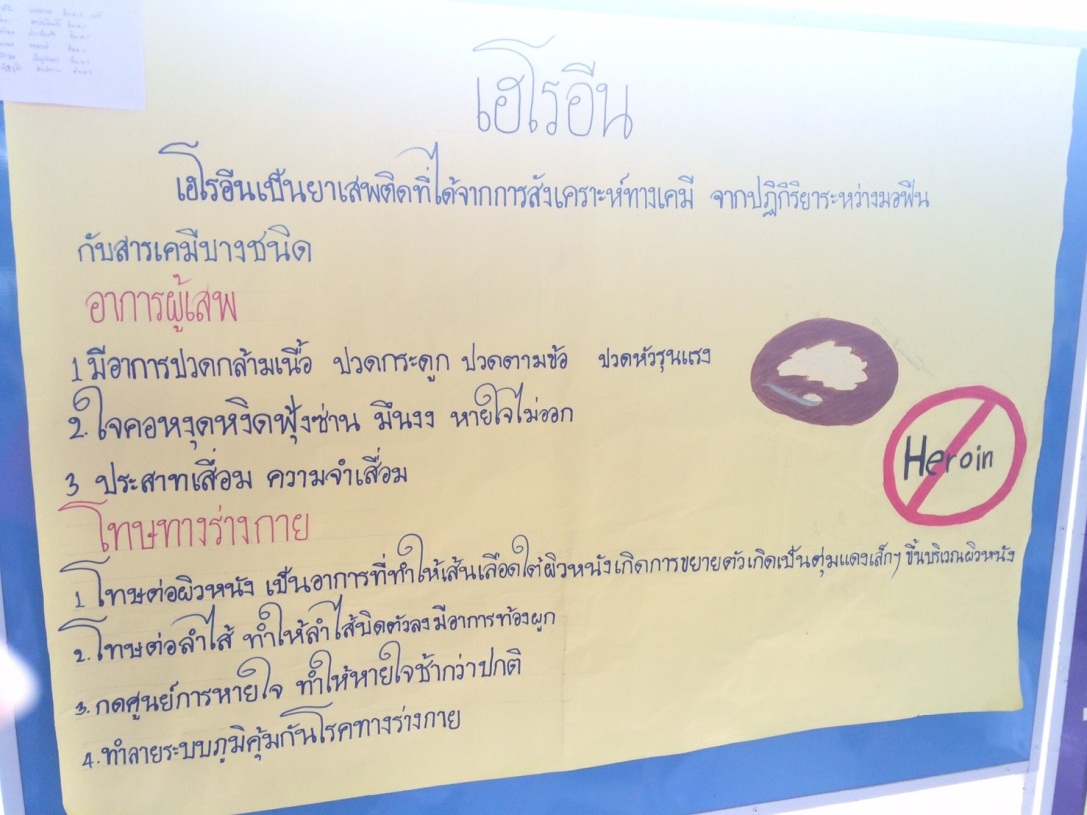 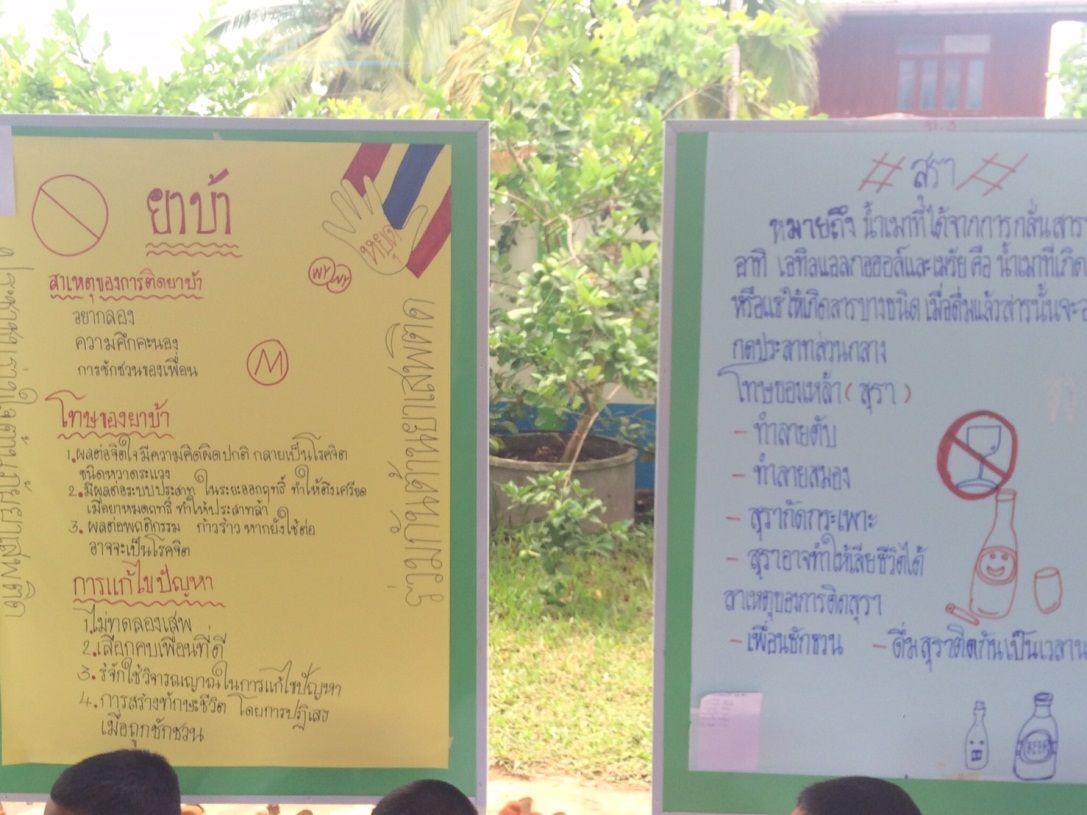 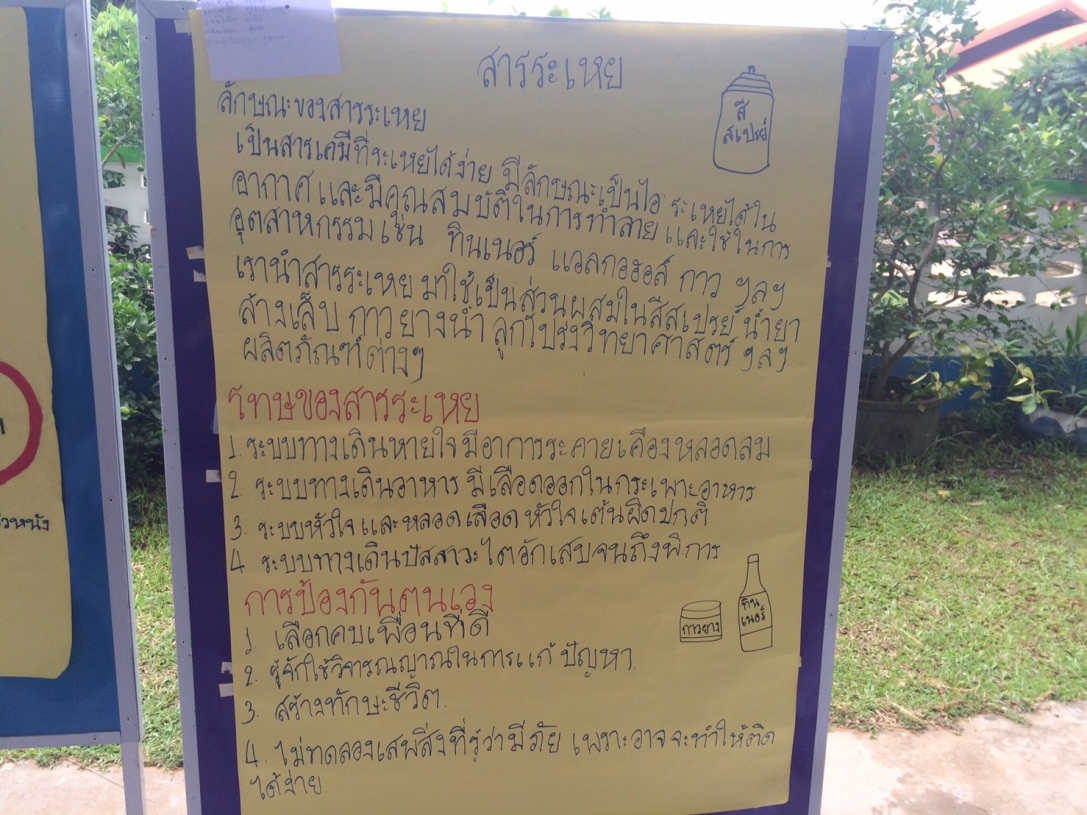 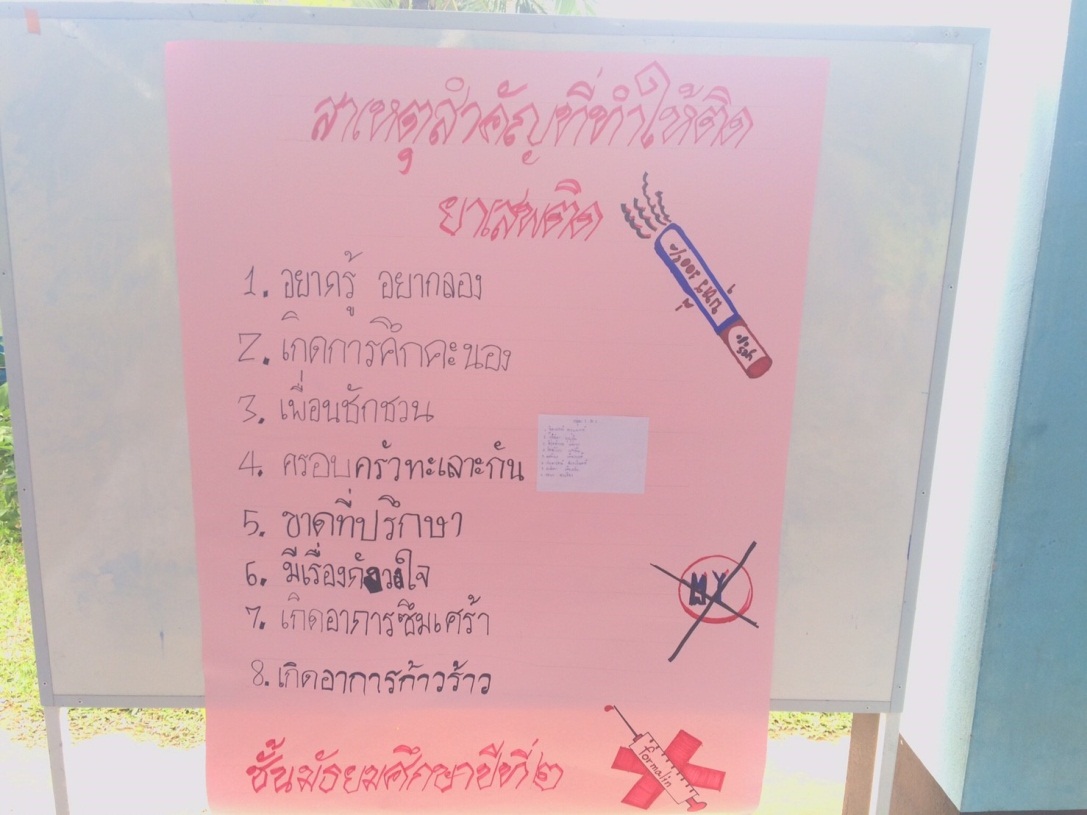 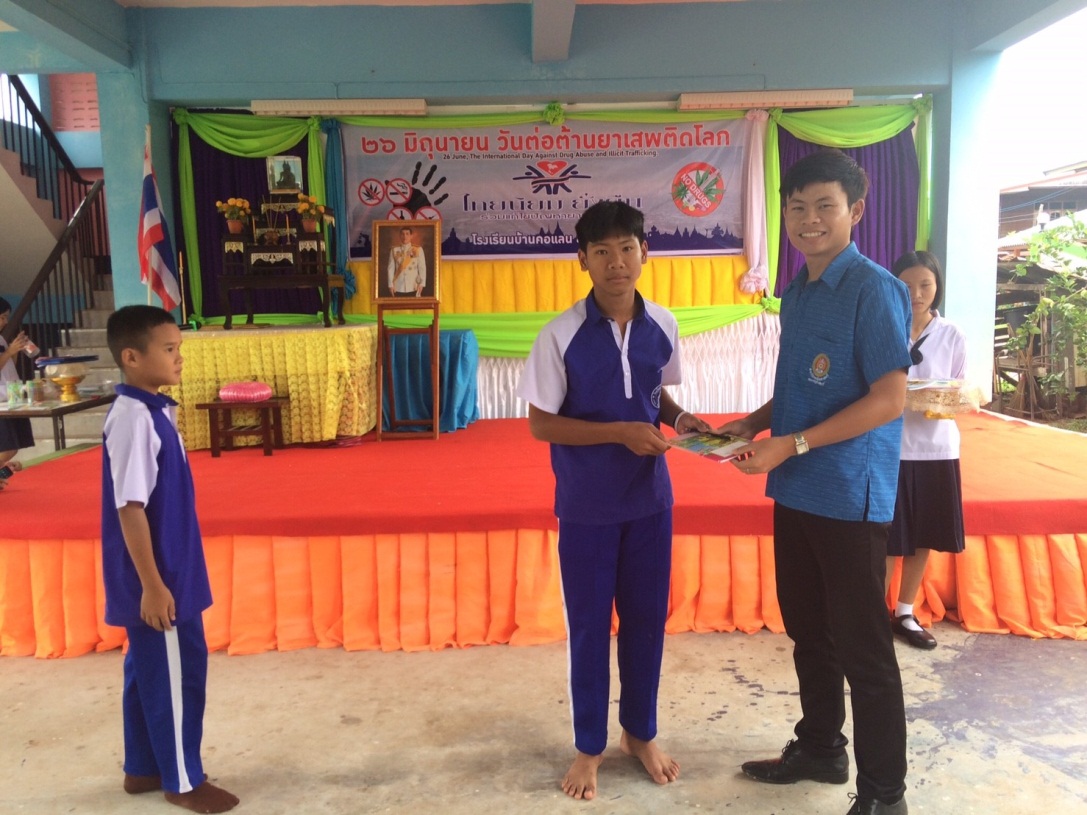 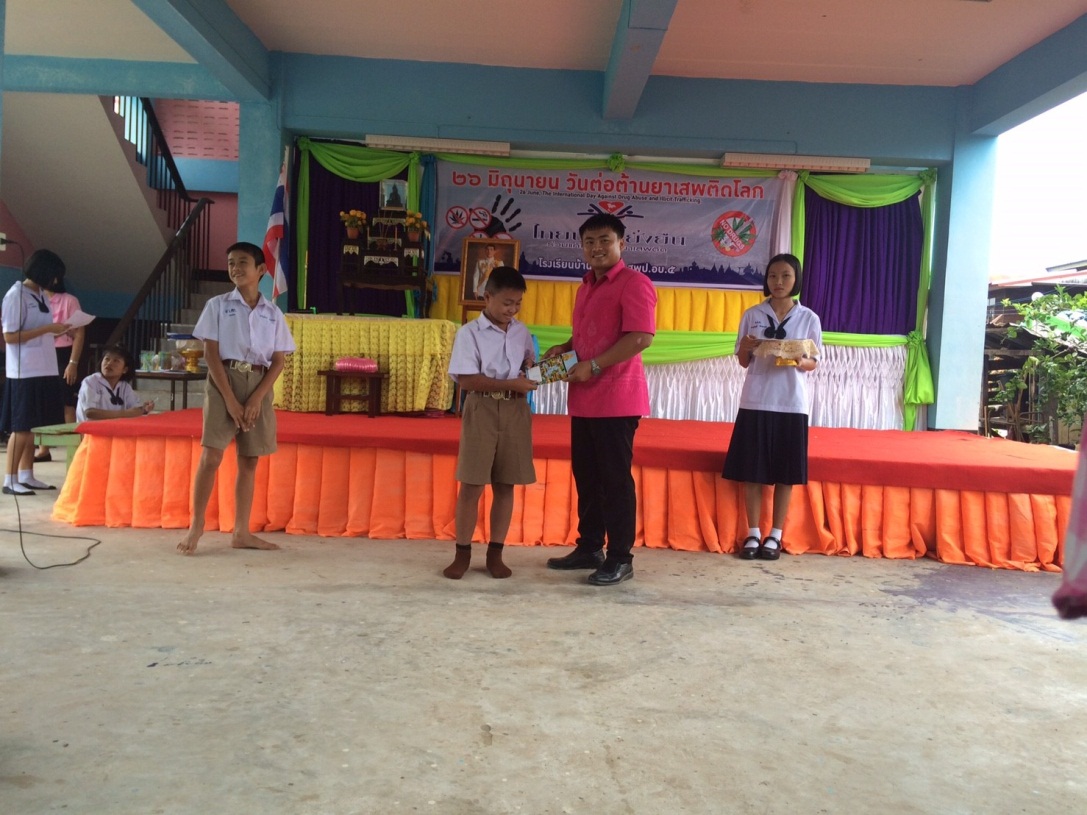 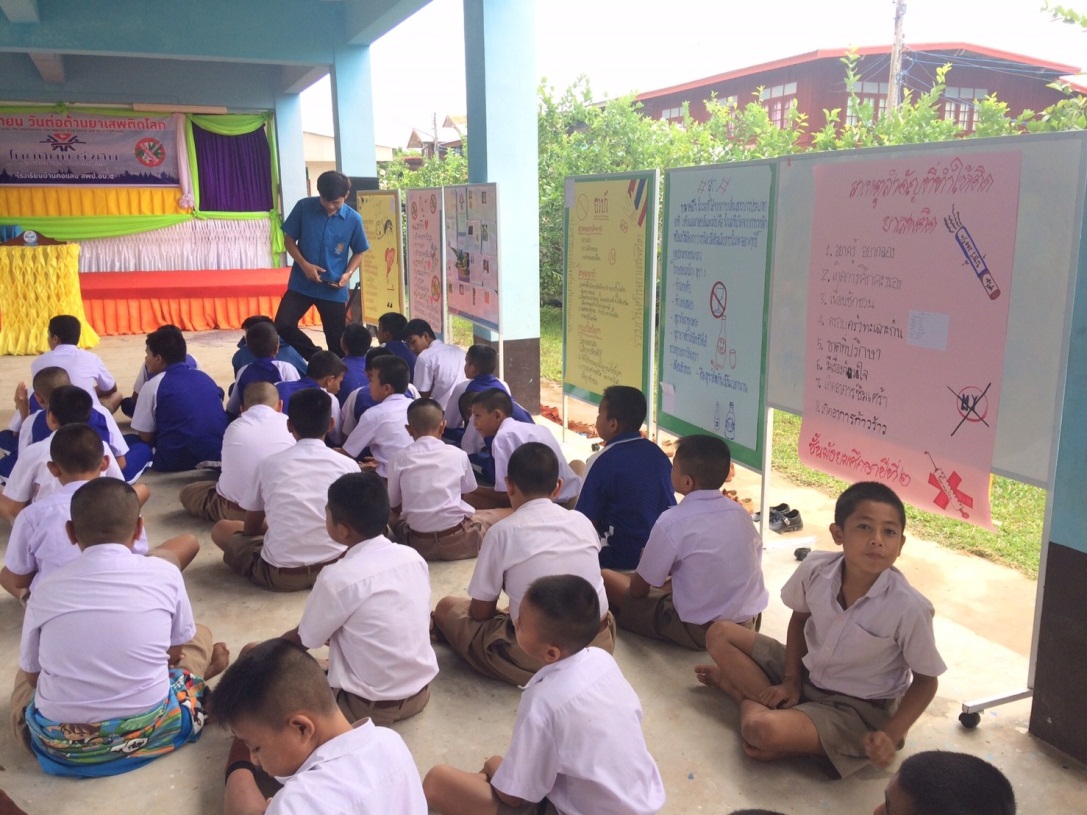 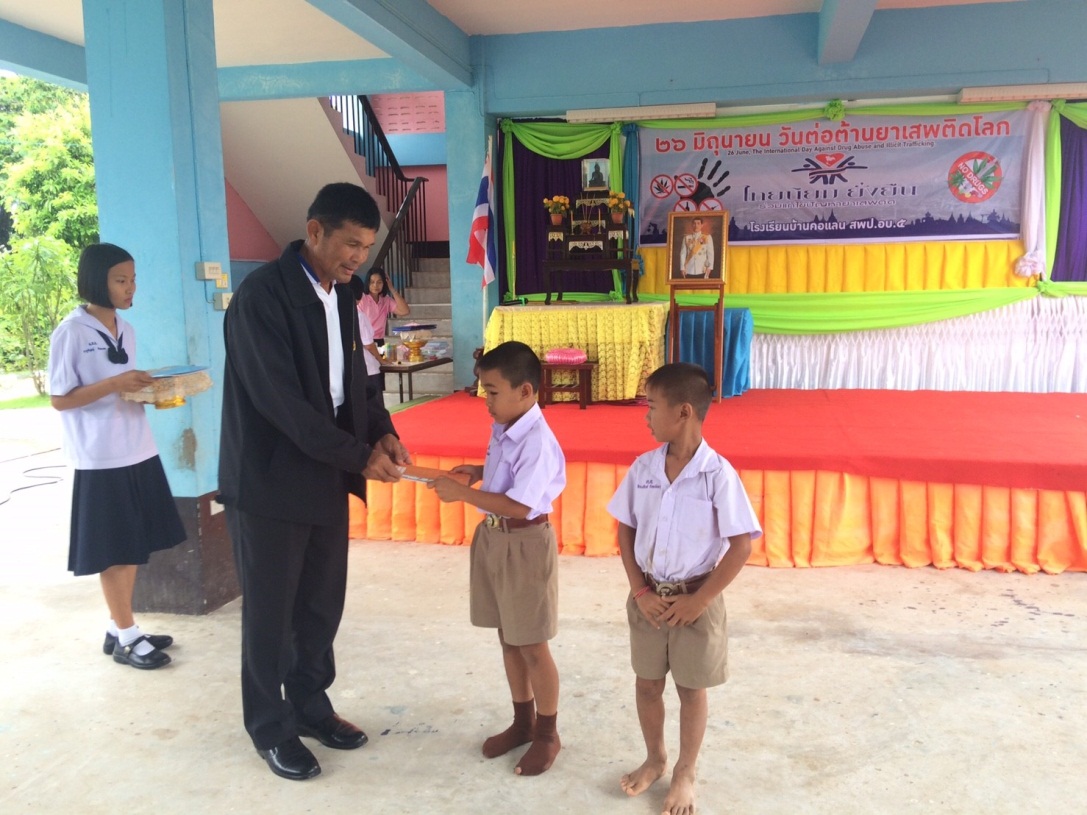 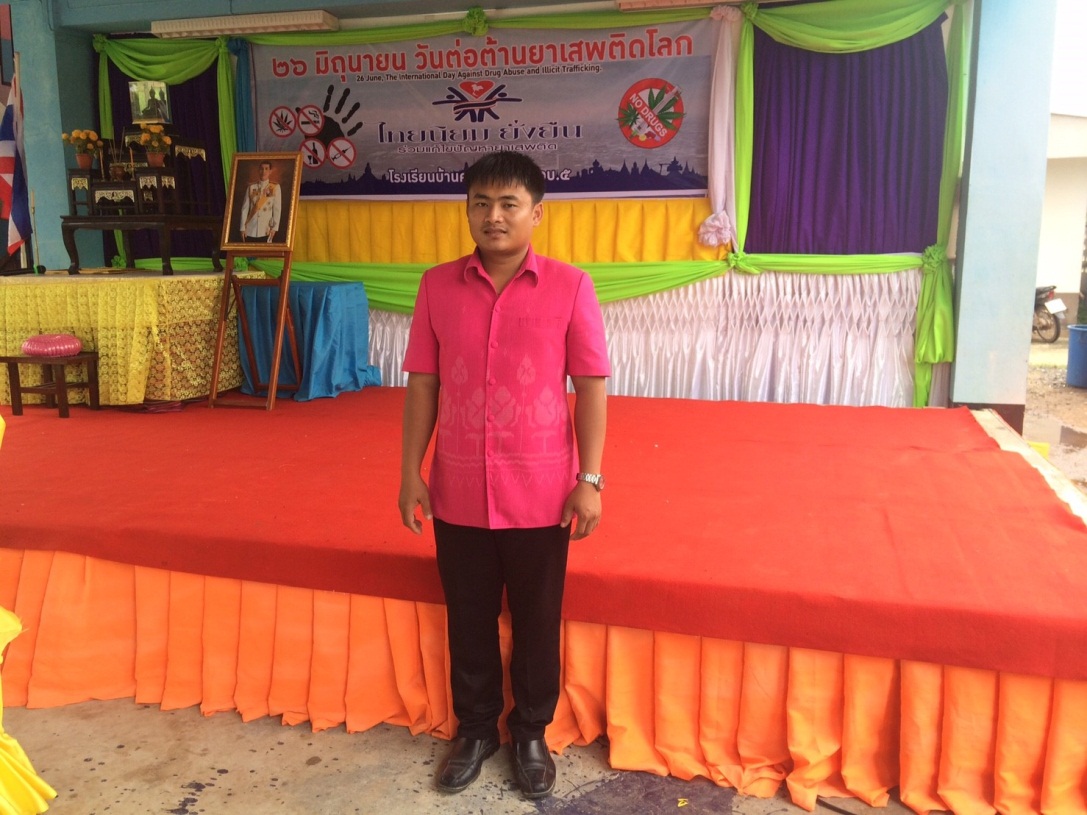 